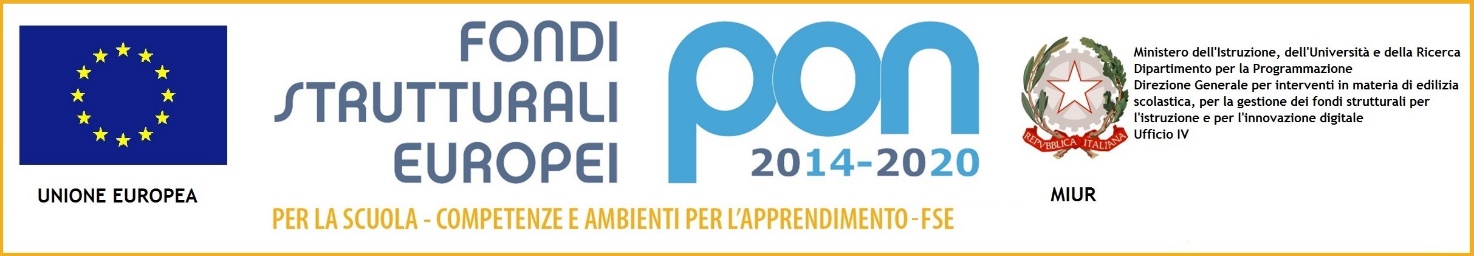 Al Dirigente scolastico   Istituto d’Istruzione Superiore “E. Fermi”via Vitulanese – Montesarchio (BN) ALLEGATO 1 - ESPERTIISTANZA DI PARTECIPAZIONE Oggetto: selezione di personale interno nel ruolo di Esperto per l’attuazione delle azioni di formazione progetto PON Fondi Strutturali Europei – Programma Operativo Nazionale “Per la scuola, competenze e ambienti per l’apprendimento” 2014-2020 Asse I – Istruzione – Fondo Sociale Europeo (FSE). Programma Operativo Nazionale (PON E POC) “Per la scuola, competenze e ambienti per l’apprendimento” 2014-2020 finanziato con FSE E FDR Asse I – Istruzione – Obiettivi Specifici 10.1, 10.2 e 10.3 – Azioni 10.1.1, 10.2.2 e 10.3.1: PON FSE 10.1.1A-FSEPON-CA-2021-609 “Summer@Fermi”.Il/la sottoscritto/a …………………………………………………………….. nato/a a ………………………………………………………… prov. (……) il …………………………. residente a ………………………………………………………………… in via ……………………………………………………………………  n. …………. tel. …………………………………………. codice fiscale …………………………………….……………………………, email ……………………………………………………………………………... docente dell’organico dell’I.I.S. “Enrico Fermi” di MontesarchioPRESENTALa propria candidatura per il ruolo di Esperto formatore per il modulo (apporre una “X” nella colonna “scelta” in corrispondenza del modulo voluto):: Dichiara di possedere le competenze generali richieste, che sono quelle ricadenti nei seguenti ambiti:Utilizzo della piattaforma on line GPU PON 2014-2020.Competenze informatiche di office automation.Capacità di coordinamento e lavoro in gruppo. Il sottoscritto/a DICHIARA di impegnarsi a svolgere l’incarico senza riserve e secondo le indicazioni dell’Avviso.FIRMA ________________________________________Il sottoscritto AUTORIZZA al trattamento dei dati personali ai sensi del D.lgs. 196/2003 e successive modifiche ed integrazioni. FIRMA ________________________________________Allega alla presente istanza:Scheda di autovalutazione per il ruolo presceltoCurriculum Vitae in formato europeoTIPOLOGIATITOLOORESCELTAEducazione motoria; sport; gioco didatticoInsieme con la Pallavolo30Educazione motoria; sport; gioco didatticoDiamo un calcio alla pandemia30Educazione motoria; sport; gioco didatticoFit dance & Benessere30